						01.6.2017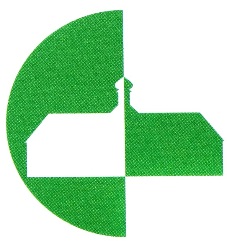 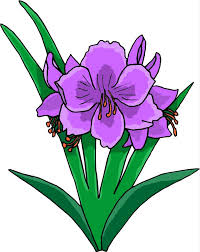 Liebe Eltern, Kooperationspartner und Freunde der Schule,wir möchten Sie herzlich einladen zu unserem Sommerfest am 30. 6. 2017 von 15.00 Uhr bis ca. 18.30 Uhr. 14.00 Uhr Aufbau15.00 Uhr Theater-AG „Im Hexenwald“- Aufführung in der May-Bellinghausen-Halle15.30 Uhr Gemütlicher Hock und Spiele für die Kinder17.00 Uhr Zumba-Aufführung18.30 Uhr Abbau und EndeEltern der 3. und 4. Klassen organisieren das internationale Buffet mit Kuchen und internationalen Fingerfood-Köstlichkeiten. Sie sind ebenfalls zuständig für den Auf- und Abbau. Herzlichen Dank dafür! Der Förderverein organisiert Getränke, Würstchen und stellt das beliebte Glücksrad auf. Auch dem Förderverein ein großes Dankeschön an dieser Stelle! Alle Helfer melden sich bitte am Stand des Fördervereins, wenn sie dran sind und werden von dort auf die Stände verteilt. Bitte bringen Sie Teller, Besteck und Becher selbst mit! Eltern der 3. und 4. Klassen tragen sich bitte in den untenstehenden Abschnitt für das Buffet und den Auf- und Abbau ein, die anderen Klassen-Eltern für die Mithilfe. Abschnitt bitte bis Freitag, den 23.6.2017 Ihrem Kind ausgefüllt mitgeben! Wir freuen uns darauf, mit Ihnen zusammen zu feiern!Ihr Kollegium und Schulbetreuungsteam mit SchulleitungC. Kleemann___________________________________________________________________Ich (Name) _______________________, Klasse____ bringe für das internationale Buffet folgendes mit:___________________________Mithilfe kann ich anbieten für: Aufbau von 14.00-15.00_______		Abbau von 18.30 Uhr – 19.00 Uhr_______Mithilfe Stand Würstchen/ Getränke/ Essensstand Von 15.30 Uhr – 16.30 Uhr_______	Von 16.30 Uhr – 17.30 Uhr	_______Von 17.30 Uhr – 18.30 Uhr_______Bitte notieren Sie sich auf der Rückseite Ihre Eintragungen und bewahren sie zur Erinnerung auf!___________________________________________________________________
Ich (Name) _______________________, Klasse____ bringe für das internationale Buffet folgendes mit:___________________________Mithilfe kann ich anbieten für: Aufbau von 14.00-15.00_______		Abbau von 18.30 Uhr – 19.00 Uhr_______Mithilfe Stand Würstchen/ Getränke/ Essensstand Von 15.30 Uhr – 16.30 Uhr_______	Von 16.30 Uhr – 17.30 Uhr	_______Von 17.30 Uhr – 18.30 Uhr_______